Okul Eğitim MalzemeleriOkul Eğitim MalzemeleriOkul Eğitim MalzemeleriFen LaboratuvarıFen LaboratuvarıFen LaboratuvarıFanus, Açık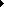 F025816,50 TL Alüminyum Parçaları, 0,5x10x10 mm, 100 gr AmbalajlıF00175,25 TL Ameliyat EldiveniF00210,60 TL Anahtar, BasitF00359,75 TL Ampul, 2,5 V 0,3 AF00310,60 TL Ampul, 12 V, Işık Kaynağı içinF00331,35 TL Ayırma Hunisi, 250 mlF004917,25 TL Cam Baget, 200x0,5 mmF00502,70 TL Bağlama Parçası, İkiliF00528,85 TL Bağlantı Kablosu, 50 cmF00583,00 TL Bakır Tel, Emaye 20 mtF00673,00 TL Beher, Cam 250 mlF00833,00 TL Beher, Cam 400 mlF00853,45 TL Bidon, Musluklu Plastik, 5 ltF009322,50 TL BistüriF00962,63 TL Bunzen Beki, Hortumu ve Adaptörü ileF010760,00 TL Bunzen Kıskacı, Büyük BoyF010813,50 TL Bunzen Kıskacı, Küçük BoyF010912,75 TL Ampermetre, 0-1 A DCF002827,00 TL Ampermetre, 0-5 A DCF002927,00 TL Ampermetre, 25-0-25 mAF003027,00 TL Aralarında Açı Yapan AynalarF003812,00 TL Bağlama Parçası, KancalıF005312,75 TL Bağlama Parçası, UçluF00549,75 TL Bakır Elektrot, 1,5x40x80 mmF00592,70 TL Ağırlık Takımı, 1000 grF000493,00 TL Ağırlık Takımı, 110 grF000563,00 TL Akım Makarası, SelenoidF000745,00 TL Akım TerazisiF00086,60 TL Alüminyum Yaprak, 10x10 cmF00200,90 TL Akvaryum, 16x25x50 cmF0009105,00 TL Ans, Ağaç SaplıF00376,00 TL Alçak Gerilim Güç KaynağıF0011112,50 TL Arşimet SilindiriF00399,00 TL Civa, 750 grF0142270,00 TL Bağırsak, Kurutulmuş, 5 mF00519,00 TL Bağlantı Kablosu, 100 cmF00553,60 TL Bağlantı Kablosu, 200 cmF00564,13 TL Bakır Parçaları, 0,5x10x10 mm, 200 gr AmbalajlıF00649,75 TL Bakır Tel, SpiralF00682,25 TL Balon Çıkış Borulu, Cam, 500 mlF006918,75 TL Balon Joje, Cam, 1000 mlF007117,25 TL Balon Joje, Cam, 100 mlF00706,75 TL Balon Joje, Cam, 250 mlF00727,50 TL Balon Joje, Cam, 500 mlF00739,75 TL Basınç İletim AletiF007724,00 TL Basınçlı Tencere (Düdüklü Tencere)F007872,00 TL Beher, Cam 100 mlF00802,55 TL Beher, Cam 600 mlF00884,50 TL Beher, Cam 800 mlF00894,95 TL Birleşik KaplarF009519,50 TL Bobin, 1200 SarımlıF009857,00 TL Bobin, 300 SarımlıF009963,00 TL Bobin, 5 SarımlıF010057,00 TL Bobin, 600 sarımlıF010175,00 TL Bobin, 800 SarımF010219,50 TL Büret FırçasıF01114,50 TL Büret Kıskacı, Hoffman Tipi Lastik Boru KıskacıF01129,00 TL Büret, Musluklu 50 mlF011325,00 TL Büret Pipet SehpasıF011410,50 TL Bunzen MesnediF011024,00 TL Cam Balon, Dibi Düz 100 mlF01173,75 TL Cam Balon, Dibi Düz 250 mlF01184,20 TL Cam Balon, Dibi Düz 500 mlF01196,45 TL Cam Balon, Dibi Düz 1000 mlF062316,50 TL Cam Boru, Bir Ucu Kapalı, 5x150 mmF01213,00 TL Cam Boru, Ucu Çekili Düz, 10 cmF01221,35 TL Cam Boru, İki Ucu Açık, 6 cmF01231,65 TL Cam Boru, Dik Açılı, 15/5 cm BoyundaF01243,75 TL Cam Boru, Dik Açılı, MuslukluF012518,00 TL Cam Boru, Dik Açılı, Ucu ÇekilmişF01262,55 TL Cam Boru, J ŞeklindeF01203,75 TL Cam Boru, Muhtelif Kıvrıntılı, Beşli TakımF01277,50 TL Cam Boru, U Şeklinde, 18x140 mmF01286,75 TL Cam Boru, 7x100 mmF01291,35 TL Cam Boru, 7x300 mmF01302,25 TL Cam Boru, 7x750 mmF013119,50 TL Cam Boru, S Şeklinde, 20 cmF01333,75 TL Cam Boru, S Şeklinde, Manometre içinF01323,75 TL Cam Kalemi (Asetat Kalemi)F01344,50 TL Cam Levha, 3x120x120 mmF01353,00 TL Cetvel, Plastik 30 cmF01382,10 TL Cetvel, Mikroskop için, Saydam 5 cmF01391,35 TL Civa Çanağı, PlastikF01432,25 TL Civa Damlalığı, CamF01446,00 TL Çekiç, 300grF01475,85 TL ÇekülF01483,75 TL Ölçü Kabı, 1 ltF03847,50 TL Saat KadranıF04969,75 TL Su TerazisiF05415,25 TL Çinko Elektrod, 2x40x80 mmF01532,25 TL Çıta, 3x4x100 cmF01574,20 TL Çinko Parçaları, 0,5x10x10 mm, 500 grF015521,00 TL Çukur Ayna, F=+10 cm, ÇerçeveliF015913,50 TL Çukur LamF01611,50 TL Daimi Kan PreparatıF06558,55 TL Dalga Leğeni TakımıF0162207,00 TL Damıtma CihazıF0163217,50 TL Damlalık, CamF01642,25 TL Damlalık ŞişeF01653,75 TL Daniel Pili KabıF01665,85 TL Demir Tozu, Kabı ile 300 grF01707,50 TL Demir U Çekirdek, LevhalıF017233,00 TL Demir U Çekirdek KapağıF017315,00 TL Deney Paleti, PlastikF01746,00 TL Deney Tüpü, 25x150 mmF01770,47 TL Deney Tüpü, 13x100 mmF01750,38 TL Deney Tüpü, 18x180 mmF01760,38 TL Dereceli Silindir, 1/1 Bölmeli Cam, 100 mlF01804,95 TL Dereceli Silindir, 1/2 Bölmeli Cam, 10 mlF01783,15 TL Dereceli Silindir, Plastik, 10 mlF01792,70 TL Dereceli Silindir, 2/1 Bölmeli Cam, 250 mlF01838,10 TL Dereceli Silindir, Plastik, 25 mlF01864,05 TL Dereceli Silindir, 5/1 Bölmeli Cam, 500 mlF018710,65 TL Dereceli Silindir, 2/1 Bölmeli Cam, 50 mlF01853,90 TL Destek Çubuğu, 10x100 mmF01912,85 TL Dinamometre, 500 grF02039,00 TL Dinamometre, 1 kgF02029,00 TL Sürtünme TakozuF05447,50 TL Mıknatıs, ÇubukF042012,00 TL Mıknatıs, U ŞeklindeF042127,00 TL Destek Çubuğu, 10x1000 mmF01928,25 TL Destek Çubuğu, 10x250 mmF01934,20 TL Destek Çubuğu, 10x500 mmF01944,50 TL Destek Çubuğu, 10x750 mmF01956,00 TL Dikiş İpliği, Beyaz KüçükF02002,40 TL Dip Basınç AletiF020411,25 TL Direnç SerisiF020524,00 TL Diseksiyon İğnesi, Sivri UçluF02063,00 TL Diseksiyon İğnesi, Yassı UçluF02074,50 TL Diseksiyon Küveti, ParafinliF020840,50 TL Diyafram ve TaşıyıcıF020910,50 TL DiyapozitifF02105,25 TL Diyapozon, Tokmağı ileF021134,50 TL Duvar TermometresiF02193,00 TL Duy, Ed 10F02205,25 TL Eğik Düzlem ArabasıF022813,50 TL Eğik Düzlem TahtasıF02296,00 TL Ekran Saplı, 190x250 mmF023312,00 TL Ekran Saplı, Yarı Saydam, 190x250 mmF023411,25 TL Elektrik Zili, KompleF023728,50 TL El StraboskobuF023510,50 TL Elektrod, Paslanmaz Çelik TelF02383,00 TL Elektrostatik TakımıF024112,00 TL Emme Basma Tulumba, PlastikF024227,00 TL Erlenmayer, 100 mlF02432,40 TL Erlenmayer, 150 mlF02452,70 TL Erlenmayer, 250 mlF02463,30 TL Erlenmayer, 500 mlF02494,95 TL ElektroskopF024040,50 TL Eşit Kollu Terazi, Plastik GövdeliF025030,00 TL Eterleme TorbasıF02542,25 TL Etiket, 100 lüF02551,95 TL Eylemsizlik Terazisi TakımıF025722,50 TL Gaz Ölçme Tüpü, 50 mlF026611,25 TL Geissler Tüpleri, Değişik BasınçlıF026782,50 TL Gravzant HalkasıF027622,50 TL Havan, Porselen 100 mmF028118,00 TL Hertz AyağıF028210,50 TL Hidrostatik TeraziF0285120,00 TL Huni, CamF02874,50 TL Huni, PlastikF02882,25 TL İki Boyutlu Uzayda Çarpışma TakımıF029025,50 TL İndiksiyon Bobini, KüçükF029390,00 TL İpekli Kumaş, 10x10 cmF02951,20 TL Isı İletim AletiF029612,00 TL Işık Kaynağı, 12 VF030252,50 TL Işık ÖnleyiciF03044,50 TL Işık Prizması, CamF03055,25 TL İspirto OcağıF03009,75 TL İzolebant, SiyahF03072,63 TL Kaldıraç KoluF030812,00 TL Kanca Tel, Toplu İğneF03181,80 TL Karabiber, Tane 100 grF03194,50 TL Kavanoz, 1 lt Metal Kapağı ileF03243,00 TL Kavanoz, 3 lt KapaksızF03237,05 TL KerpetenF032513,50 TL Kil Üçgen, Kil Boyu 60 mmF03318,25 TL Kimya Termometresi, -10/+110 CF03325,25 TL Kimya Termometresi, -10/+360 CF03336,00 TL Kil, 500 grF03303,75 TL Kontrol KalemiF03372,10 TL Konveksiyon BorusuF033810,50 TL Krokodilli Kablolar (40 cm 7 li Takım)F034411,25 TL Kova, Plastik 5 ltF03395,25 TL Kristalizuar, 140 mm Ağız ÇaplıF034215,00 TL Krokodil, Normal BoyF03431,13 TL Kroze, Porselen 34x43 mmF03453,75 TL Kuluçka Makinası, İnkübatörF0347135,00 TL Kurşun Elektrod, 2x40x80 mmF03483,75 TL Kurşun Parçaları, 250 gr AmbalajF035012,00 TL Kuru Kalorimetre TakımıF035330,00 TL Kurutma KağıdıF03544,50 TL Küçük Uzunlukların Girişimi ile Ölçme TakımıF035630,00 TL KürdanF03582,40 TL Lam, 50 lik KutuF03603,00 TL Lamel, 100 lük KutuF03612,55 TL Lastik Halka, 250 gr TorbaF03627,50 TL Lastik Tıpa, 13/10 DeliksizF03630,60 TL Lastik Tıpa, 19/15x20 DeliksizF03650,60 TL Lastik Tıpa, 19/15x20 Tek DelikliF03660,60 TL Lastik Tıpa, 23/18x25 DeliksizF03670,75 TL Lastik Tıpa, 23/18x25 İki DelikliF03680,75 TL Lastik Tıpa, 23/18x25 Tek DelikliF03690,75 TL Lastik Tıpa, 26/20x25 DeliksizF03700,75 TL Lastik Tıpa, 26/20x25 İki DelikliF03710,75 TL Lastik Tıpa, 26/20x25 Tek DelikliF03720,75 TL Lastik Tıpa, 31/25x30 DeliksizF03730,90 TL Lastik Tıpa, 31/25x30 İki DelikliF03740,90 TL Lastik Tıpa, 31/25x30 Tek DelikliF03750,90 TL Lastik Tıpa, 36/29x35 DeliksizF03770,90 TL Lastik Tıpa, 36/29x35 İki DelikliF03760,90 TL Lastik Tıpa, 36/29x35 Tek DelikliF03780,90 TL Lastik Tıpa, 8/4x20 DeliksizF03790,60 TL Lastik Tıpa, Termos için İki DelikliF03801,05 TL Liebig Soğutucu, BulluF038118,75 TL Liebig Soğutucu, DüzF038215,00 TL Makara, Hareketli TekliF03934,50 TL Makara, İkiliF03904,65 TL Makara, KademeliF03914,65 TL Makara, SaplıF03923,60 TL Makas, Diseksiyon Tipi 13 cmF039418,00 TL Makas, Kağıt Tipi 12 cmF03956,00 TL Manometre, Boyle-Mariot içinF039719,50 TL Manometre, U BoruluF039815,00 TL Mantar Levha, 0,2x20x30 mmF03992,40 TL Masa KıskacıF040022,50 TL Mercek, F=+10 cm, Çerçevesi ileF040311,25 TL Mercek, F=+20 cm, Çerçevesi ileF040411,25 TL Mercek, F=+30 cm, Çerçevesi ileF040511,25 TL Mercek, F=-10 cm, Çerçevesi ileF040611,25 TL Mercek, F=-20 cm, Çerçevesi ileF040711,25 TL Merkezcil Kuvvet TakımıF04106,75 TL Metal ÇiftiF04119,00 TL Metre, Alüminyum Dikdörtgen ProfilF04179,00 TL MetronomF041967,50 TL Mikrometre, 0-25 mm likF042228,50 TL Mineral KoleksiyonuF042734,50 TL Mum, Normal BoyF04301,80 TL Naylon Ağ İpliği, Katlı 210/9F04327,20 TL Krom Nikel Tel, 0,20 mm x 20 mtF04332,25 TL Krom Nikel Tel, 0,40 mm x 20 mtF04353,00 TL Nuçe Erlenmayeri, Cam 500 mlF043827,00 TL Optik DaireF044130,00 TL Optik KutuF044252,50 TL Optik RayF044328,50 TL Optik TakımıF044454,00 TL Pamuk, 100 gr lıkF04473,00 TL Parmaktan Kan Alma İğnesiF04500,23 TL Pelür Kağıdı, 94x90 mm (12 adet)F04511,80 TL Pense, İzoleliF045211,55 TL Penset, 11-13 cm BoyundaF04536,00 TL Petri Kabı Kapaklı, 100 mm CamF04563,30 TL pH Kağıdı, 0-14 lükF045913,50 TL Pil Yatağı, 4 lü PlastikF04608,85 TL Pipet, Bullu 10 mlF04627,50 TL Pipet, 1 ml likF04613,75 TL Pipet, Dereceli 10 mlF04637,50 TL Pistonlu Hava Emme TulumbasıF0464157,50 TL Plastik Hortum, Şeffaf 10x12 mmF04651,35 TL Plastik Hortum, Şeffaf 6,5x9 mmF04661,05 TL Plastik SilindirF04712,40 TL Plastik Çubuk, YuvarlakF04671,35 TL Plastik Küvet, Saydam 29x20x11 cmF046911,25 TL Oyun Hamuru, Plastilin 5 RenkliF04729,00 TL Porselen Kapsül, 40x20 mmF04732,25 TL Porselen Kapsül, 80x24 mmF04743,00 TL Portatif Priz, ÜçlüF047510,50 TL Pota Pensi, Metal MaşaF047610,50 TL Potansiyel Enerji TakımıF047739,00 TL Preparat Seti, Hayvan AnatomisiFM 4140114,00 TL Preparat Seti, İnsan AnatomisiFM 4130114,00 TL Puar, Pipetler içinF04927,35 TL PusulaF04933,15 TL Reosta, 5 A - 10 OhmF049467,50 TL Saat Camı, 70 mmF04953,15 TL Selüloz Asetat, 2x20x200 mmF05097,20 TL Saç AyağıF049712,75 TL Saplı Halka, 90 mmF05018,25 TL Saplı SehpaF05026,00 TL Sargı Bezi, 10x100 cmF05031,50 TL Sarma Yay, 10 cm Boy x 0,8 mm ÇapF05044,50 TL Sarma Yay, 10 cm Boy x 1,2 mm ÇapF05055,25 TL Sarma Yaylar Takımı, Dalga Hareketi içinF050636,00 TL Sifonlu BarometreF051043,50 TL Spatül, PlastikF05351,50 TL Spatül, PrinçF05347,20 TL Spektra Takımı, Spektroskop HariçF053624,00 TL Sterilizasyon Kabı, Petri Kabı içinF053731,50 TL Strafor Köpük, 2x3x15 cmF05381,65 TL Su ÇarkıF054010,50 TL Sürmeli Kumpas, 1/20 VerniyeliF054322,50 TL Süzgeç Kağıdı, Mavi BantF054626,25 TL Süzgeç Kağıdı, Siyah BantF054726,25 TL Süzgeç Kağıdı, Tabaka HalindeF05480,90 TL Tahta, Köşesi Delikli, 12x20x0,5 cmF05534,80 TL Taneciklerle Kırılma TakımıF055422,50 TL Tanjant Galovonometresi ÇerçevesiF055536,00 TL Tel Kafes, 70x140 mmF05563,30 TL Tel Kafes, Amyantsız, 140x140 mmF05583,00 TL Telem ŞeridiF05597,50 TL Telgraf Modeli, Alıcı-VericiF056052,50 TL Teneke MakasıF056112,75 TL Termos, Geniş Ağızlı, 0,5 ltF056517,25 TL Toriçelli Borusu, TaksimatsızF05684,50 TL Tornavida Düz, BüyükF05694,50 TL Tornavida Düz, KüçükF05703,30 TL Tornavida Yıldız, BüyükF06456,00 TL Tornavida Yıldız, KüçükF06464,50 TL Transformatör SıkıştırıcıF057130,00 TL Trigonometri ÇemberiF057231,50 TL Turnusol Kağıdı, KırmızıF05739,00 TL Turnusol Kağıdı, MaviF05749,00 TL Tümsek Ayna, F=-10 cm ÇerçeveliF057511,70 TL Tüp Fırçası, Orta BoyF05763,00 TL Tüp MaşasıF05774,50 TL Tüplük, 7 li Beherglass içinF057810,20 TL Tüplük, PlastikF05798,25 TL Üç Ayak, Büyük BoyF058639,00 TL Üç Ayak, Küçük BoyF058721,00 TL Üçgen Eğe 4 inçF05889,75 TL VazelinF05912,25 TL Vinil Şerit, 1x20x200 mmF05923,75 TL Voltmetre, 0-10 V DCF059327,00 TL Voltmetre, 0-250 V DCF059527,00 TL Voltmetre, 0-30 V DCF059427,00 TL Voltmetre, 3-15 V DCF059627,00 TL Y Boru, PlastikF05981,50 TL Yarıklı Ağırlık TakımıF060139,00 TL Yarım Küre, Şeffaf PlastikF06026,75 TL Yıkama Şişesi, 500 ml CamF060540,50 TL Yıkama Şişesi, 500 ml PlastikF06063,75 TL Yoğunluk KüpleriF06073,75 TL Young Deney TakımıF060827,00 TL Yünlü Kumaş, Çuha 10x10 cmF06090,45 TL Zaman KaydediciF061030,00 TL Zil Teli, Çoklu 0,50 mm 5 mtF062115,00 TL Zil Teli, Çoklu 0,50 mm 50 mtF0612126,00 TL Zil Teli, Çoklu Krokodilli 10 mtF061315,00 TL Zımpara Kağıdı, 0 Numara DemirF06141,35 TL Ampul, 6 V 0,12 AF00320,75 TL Bağlantı Kablosu, 50 cm Krokodilli 2 RenkF06197,50 TL Büyüteç, SaplıF01165,25 TL Kum TorbasıF06342,85 TL Lastik Tıpa, 13/10 Tek DelikliF03640,60 TL Lavabo FırçasıF06355,25 TL Buz Kabı, 2 lt Geniş AğızlıF062218,00 TL Cam Bilye, 30 luk PaketF062418,00 TL Desimetre KüpF019028,50 TL Dijital Güç Kaynağı, AC-DC Ayarlanabilir-RegüleliF2222366,00 TL Dijital MultimetreF062618,00 TL Dinamik TakımıF020154,00 TL Elektromagnetik Kuvvet SalıncağıF02396,00 TL Plastik Şırınga, 10 mlF05491,20 TL Plastik TutkalF06409,75 TL Cam Şişe, Şeffaf (Vida Kapaklı), 500 mlF062515,00 TL Konik Dereceli KapF063216,50 TL KsilefonF063331,50 TL Lazer KalemiF06369,00 TL Mıknatıs (Plastik), 10 cm Boyunda, 10 adetF06474,35 TL Anatomik ModellerAnatomik ModellerAnatomik ModellerDNA ModeliF021259,85 TL Göz ModeliF027457,00 TL Kalp ModeliF0310103,50 TL Kalp Modeli, Küçük BoyF698062,70 TL Kulak ModeliF8705112,50 TL İnsan Vücudu Modeli, 11 Parça, 50 cmF0294181,50 TL Kafa ve Boyun Kesiti ModeliF698579,80 TL Çiçek ModeliF015270,50 TL Yaprak Kesiti ModeliF0600128,25 TL Gövde Kesiti ModeliF027384,00 TL At ModeliFM6020185,25 TL Ayak ModeliF6855142,50 TL Balık KesitiFM410199,75 TL Beyin ModeliF870099,75 TL Bitki Hücresi ModeliF6955119,70 TL Boşaltım Sistemi ModeliF684079,80 TL Böbrek Kesiti ModeliF010570,50 TL Büyük Azı Dişi ModeliF683571,25 TL Değişik Canlıların Beyin ModeliFM4108122,55 TL Değişik Canlıların Kalp ModeliFM4107122,55 TL Diş Fırçalama ModeliF840176,95 TL Diş Gelişim ModeliF6865216,60 TL Diş Modelleri Seti, Üçlü SetF6830105,45 TL Diş Modelleri Seti, Beşli SetF6820276,45 TL El ModeliF6860142,50 TL Gırtlak ModeliF870171,25 TL İnsan İskeleti Modeli, 45 cmFS04571,25 TL İnsan İskeleti Modeli, 80 cmFS080228,00 TL İnsan İskeleti Modeli, 160 cmFS160823,65 TL Burun Kesiti ModeliF697559,85 TL Yarım Çene Diş ModeliF840094,05 TL Yarım Çene Diş Modeli, Küçük BoyF840382,65 TL Timsah ModeliF6990276,45 TL Hayvan Hücresi ModeliF6970119,70 TL Sülün Kuşu ModeliF6995222,30 TL Kök Kesiti ModeliF034070,50 TL Tavşan Sinir Sistemi KesitiFM4122111,15 TL Tavşan Sindirim Sistemi KesitiFM4120111,15 TL Tavşan KesitiFM4105111,15 TL Kurbağa KesitiFM417099,75 TL Güvercin KesitiFM4104111,15 TL İnek ModeliFM6000185,25 TL Kedi ModeliFM6010185,25 TL Köpek ModeliFM6030185,25 TL Kurbağa Kesiti ModeliFM6050133,95 TL Karaciğer ModeliFM604071,25 TL Molekül Modelleri TakımıF0428165,00 TL İnsan Vücudu Modeli (Küçük Boy)F062961,50 TL Dünya ve Ay ModeliF022318,00 TL Laboratuvar SistemleriLaboratuvar SistemleriLaboratuvar Sistemleriİlköğretim Fen Laboratuvarı, Modern Tasarım, 24 KişilikFN02410.450,00 TL İlköğretim Fen Laboratuvarı, Modern Tasarım, 30 KişilikFN03012.380,00 TL İlköğretim Fen Laboratuvarı, Modern Tasarım, 36 KişilikFN03613.960,00 TL İlköğretim Fen Laboratuvarı, Modern Tasarım, 42 KişilikFN03615.890,00 TL Lise Fizik Laboratuvarı, Modern Tasarım, 24 KişilikFL02410.060,00 TL Lise Fizik Laboratuvarı, Modern Tasarım, 30 KişilikFL03011.900,00 TL Lise Fizik Laboratuvarı, Modern Tasarım, 36 KişilikFL03613.390,00 TL Lise Fizik Laboratuvarı, Modern Tasarım, 42 KişilikFL04215.230,00 TL Lise Kimya-Biyoloji Laboratuvarı, Modern Tasarım, 24 KişilikKBL02410.450,00 TL Lise Kimya-Biyoloji Laboratuvarı, Modern Tasarım, 30 KişilikKBL03012.380,00 TL Lise Kimya-Biyoloji Laboratuvarı, Modern Tasarım, 36 KişilikKBL03613.960,00 TL Lise Kimya-Biyoloji Laboratuvarı, Modern Tasarım, 42 KişilikKBL04215.890,00 TL Matematik MalzemeleriMatematik MalzemeleriMatematik MalzemeleriÇekülF01483,75 TL Ölçü Kabı, 1 ltF03847,50 TL Saat KadranıF04969,75 TL Sayı AletiF05079,00 TL Su TerazisiF05415,25 TL Birim Küpler Takımı, 5 Renk 60 ParçaF066110,50 TL Dönel Kapaklı Kesik SilindirF021413,50 TL Dönel Kesik KoniF021515,00 TL Eğik KoniF02306,00 TL Eğik Dairesel SilindirF02276,00 TL Eğik PrizmaF02316,00 TL Kesitli PiramitF032927,00 TL Kesitli Düzgün Dört YüzlüF032816,50 TL Simetri AynasıF06757,20 TL Cisim Köşegenli Kare PrizmaF01407,50 TL Cisim Köşegenli KüpF01419,90 TL Çeşit Kenar PrizmaF01519,75 TL Dikdörtgen PiramitF019810,50 TL Geometri Tahtası ve LastiğiF066313,50 TL Geometrik Şekiller Takımı, 10 Parça x 20 cmF6302187,50 TL Geometrik Şekiller Takımı, 12 Parça x 5 cmF630158,50 TL Geometrik Cisimler Takımı, 19 ParçaF066331,50 TL Geometri Şeridi Takımı, 90 Parça ve 100 adet PimF066236,00 TL Sunum CihazlarıSunum CihazlarıSunum CihazlarıNewmark Taşınabilir Çanta Tipi Tepegöz, 24/250 WNM1500741,00 TL Flex Vision TVF-200 Topex Sunum CihazıTVF-2001.567,50 TL Flex Vision TVF-300 Topex Sunum CihazıTVF-3001.995,00 TL Flex Vision TVF-400 Topex Sunum CihazıTVF-4002.565,00 TL Optoma EP720 DLP Projeksiyon CihazıEP7201.121,00 TL MikroskoplarMikroskoplarMikroskoplarMikroskop, Monoküler 600 Büyütmeli, ŞaryoluF0426378,00 TL Tasco Dijital Mikroskop Seti, 120 Büyütmeli, Fotoğraf Çekimli USB Bağlantılı780200T240,00 TL Mikroskop, Monoküler 1600 Büyütmeli1600X567,15 TL Mikroskop, Binoküler 1600 BüyütmeliXSZ 1071.137,15 TL Soif Trinoküler Laboratuvar Mikroskobu, 1000 Büyütmeli, LED AydınlatmalıBK 5000-TR L2.230,80 TL Laboratuvar DonanımlarıLaboratuvar DonanımlarıLaboratuvar DonanımlarıKimya ve Bioloji LaboratuvarıKimya ve Bioloji LaboratuvarıKimya ve Bioloji LaboratuvarıÖğretmen Masası ve Enerji ÜnitesiF30002.350,00 TL Öğrenci Deney MasasıF3050240,00 TL Öğrenci Enerji ÜnitesiFT3100810,00 TL Çeker OcakFT50002.450,00 TL Deney Malzeme DolabıF2200350,00 TL Öğretmen KoltuğuF2050155,00 TL Öğrenci TaburesiF215040,00 TL Fen LaboratuvarıFen LaboratuvarıFen LaboratuvarıDeney Malzeme DolabıF2200350,00 TL Öğrenci Deney MasasıF3051240,00 TL Öğrenci Enerji ÜnitesiFT3100810,00 TL Öğrenci TaburesiF215040,00 TL Öğretmen KoltuğuF2050155,00 TL Öğretmen Masası ve Enerji ÜnitesiF30002.350,00 TL Fizik LaboratuvarıFizik LaboratuvarıFizik LaboratuvarıDeney Malzeme DolabıF2200350,00 TL Öğrenci TaburesiF215040,00 TL Öğretmen KoltuğuF2050155,00 TL Öğretmen Masası ve Enerji ÜnitesiF30012.350,00 TL Öğrenci Deney Masası ve ÜnitesiF2100650,00 TL Proje ÜrünleriProje ÜrünleriProje ÜrünleriElektrik Motoru ModeliF023637,50 TL Güneş Sistemi ModeliF6660133,95 TL Güneş Sistemi ModeliF6655156,75 TL Temel Elektrik Deney SetiF6675461,70 TL Dalga Demonstrasyon AletiF6665128,25 TL RadyometreF065775,00 TL Manyetik Alan Seti Doğru İletkenF6680122,55 TL Pascal TopuF690085,50 TL Ateş ŞırıngasıF695085,50 TL Wimhurts CihazıF6700199,50 TL Newton Renk ÇarkıF680048,45 TL Newton ToplarıFM606085,50 TL Eğik Düzlem ModeliF6670108,30 TL Güneş Enerjili ArabaF6810171,00 TL Magdeburg KüreleriF6600114,00 TL Dinamo ModeliF675085,50 TL Plazma KüresiFM607099,75 TL Van de Graaff JeneratörüF6650598,50 TL Optik Işık KutusuF6815105,45 TL Kimyasal MalzemelerKimyasal MalzemelerKimyasal MalzemelerBira Mayası, 100 grF00943,00 TL İspirto, Renkli, 1000 mlF029925,50 TL Metilen Mavisi Çözeltisi, 200 mlF04168,50 TL Metil Oranj Çözeltisi, 250 mlF04149,50 TL Alizarin Sarısı Çözeltisi, 250 mlF001328,50 TL Agar Agar, Toz, 100 grF000337,50 TL Alüminyum Hidroksit, 250 grF00144,50 TL Alüminyum Klorür, Saf, 100 grF001616,50 TL Alüminyum Perçin, A5x15 TS 941/1F00183,00 TL Alüminyum Sülfat, Saf, 100 grF00193,75 TL Amonyak, %25 D=0,91, 1000 mlF00225,40 TL Amonyum Dikromat, 250 mlF002318,00 TL Amonyum Karbonat, Saf, 100 grF00243,00 TL Amonyum Klorür, Saf, 100 grF00253,00 TL Amonyum Oksalat, Saf, 100 grF00268,25 TL Amonyum Sülfat, Teknik, 300 grF00274,50 TL Anilin Yağı, 50 mlF00369,00 TL Aset Aldehit, 500 mlF004052,50 TL Asetik Asit, 500 mlF00418,25 TL Aseton, 1000 mlF004212,00 TL Bakır I Klorür, Saf, 100 grF00609,00 TL Bakır II Klorür, Saf, 100 grF006111,25 TL Bakır Nitrat, Saf, 250 grF006231,50 TL Bakır Oksit, Siyah Saf, 300 grF006316,50 TL Bakır Sülfat, Saf, 500 grF00659,75 TL Bakır Sülfat, Teknik, 750 grF006612,00 TL Baryum Hidroksit, Saf, 250 grF007413,50 TL Baryum Klorür, Saf, 250 grF00756,00 TL Baryum Nitrat, Saf, 250 grF007611,25 TL Benedict Çözeltisi, 1000 mlF009036,75 TL Benzoik Asit, 250 grF00916,00 TL Bi-Üret Ayıracı, 100 mlF009731,50 TL Borik AsitF01034,50 TL Çinko Nitrat, Saf, 250 grF015412,00 TL Çinko Sülfat, Teknik, 300 grF01566,00 TL Demir II Sülfat, Saf, 250 grF01673,00 TL Demir III Klorür, 100 grF01683,75 TL Demir III Nitrat, Saf, 100 grF01699,75 TL Eter (Dietil Eter), 1000 mlF025337,50 TL Etil Alkol, 1000 mlF025619,50 TL Fehling I Çözeltisi, 250 mlF02596,00 TL Fehling II Çözeltisi, 200 mlF02606,75 TL Fenol, 200 grF026118,00 TL Fenol Ftalein Çözeltisi %1 lik, 500 mlF026252,50 TL Fenol Kırmızısı Çözeltisi, 200 mlF02636,00 TL Formik Asit, 250 mlF02644,50 TL Fosforik Asit, %62-65 D=1,52, 250 mlF02658,25 TL Glikoz, Toz, 150 grF02693,00 TL Gliserin, 100 grF02703,00 TL Gümüş Nitrat, Saf, 100 grF0277405,00 TL Hidroklorik Asit, %37 D=1,19, 1000 mlF02847,50 TL İyod, Saf, 100 grF030626,25 TL Kalsiyum Fosfat, Teknik, 250 grF03116,00 TL Kalsiyum Hidroksit, Toz, 150 grF03123,00 TL Kalsiyum Karbonat, Teknik, 200 grF03136,00 TL Kalsiyum Klorür, Anhidrit, 100 grF03143,00 TL Kalsiyum Nitrat, Saf, 250 grF03153,75 TL Kalsiyum Sülfat, Saf, 200 grF03167,50 TL Kloroform, 500 mlF033418,00 TL Kongo Kırmızısı Çözeltisi, 100 mlF03355,25 TL Kristal Viyole, 50 grF034118,00 TL Kurşun Nitrat, Saf, 250 grF03499,00 TL Kükürt Tozu, 150 grF03573,00 TL Lügol Çözeltisi, 250 mlF038510,50 TL Magnezyum Hidroksit, 100 grF03869,00 TL Magnezyum Nitrat, Saf, 250 grF03875,25 TL Magnezyum Parçaları, 25 grF038848,00 TL Magnezyum Sülfat, Saf, 50 grF03892,25 TL Mangan Dioksit, Saf, 250 grF03965,25 TL Metil Kırmızısı Çözeltisi, 250 mlF041310,50 TL Metil Selüloz Çözeltisi %1, 100 mlF04155,25 TL Naftalin, Pul Halinde, 100 grF04313,75 TL Nişasta, Çözünür, 250 grF04366,00 TL Nitrik Asit, %67-70 D=1,42, 500 mlF04374,50 TL Oksalik Asit, Saf, 500 grF04395,25 TL Pankreatin, 50 grF044827,00 TL Parafin, 200 grF04493,75 TL Petrol Eteri, 1000 mlF045840,50 TL Potasyum Bifosfat, 100 grF04784,35 TL Potasyum Bioksalat, 100 grF04794,50 TL Potasyum Bromür, Saf, 200 grF048018,00 TL Saf Su, Dökme, 1000 mlSFSU3,00 TL Çamaşır Sodası, 500 grF01462,85 TL Çelik Şerit, 0,5x16x250 mmF01503,75 TL Anti-A Serumu Kan Grubu Test Kiti (200 Test)702925,00 TL Anti-B Serumu Kan Grubu Test Kiti (200 Test)703125,00 TL Anti-D (Rh) Serumu Kan Grubu Test Kiti (200 Test)703225,00 TL Safra Tuzu (Bile Salts), 50 grF0499127,50 TL Salisilik Asit, 250 grF050011,10 TL Wright Boyası Çözeltisi, 50 mlF05976,00 TL Üre, 250 grF05903,00 TL Toluen, 100 mlF05674,50 TL Tersiyer Bütanol (Saf), 100 mlF05669,00 TL 